豊橋市教育会館　蔵書検索ファイルの利用法検索の仕組みは、エクセルの「フィルター」機能を使って絞り込んでいるだけのものです。漢字、ひらがな、カタカナ、大文字、小文字などが影響しますので、ヒットしない場合は入力文字を変えてみたり、単純にしてみたりして試してください。保護ビューになっている場合は、「編集を有効にする」をクリックしてください。１　検索用のエクセルファイルを開くと下のような画面になるので、黄色い「書名」の列のフィルターマークをクリックします。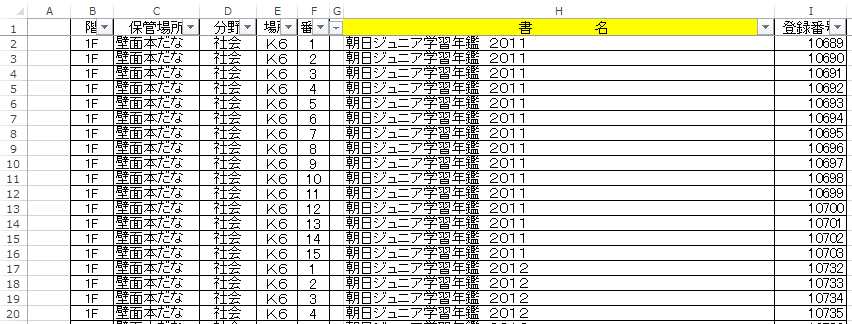 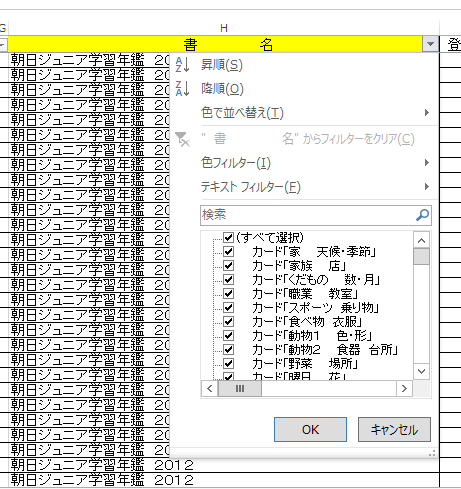 ２　右のような画面になるので、検索欄にキーワードを入力します。３　例として「東海道」と入力し、　　　　　　　　　　４　すると３冊の蔵書が検索結果としてOKボタンをクリックします。　　　　　　　　　　　　表示されました。ここでOKボタンを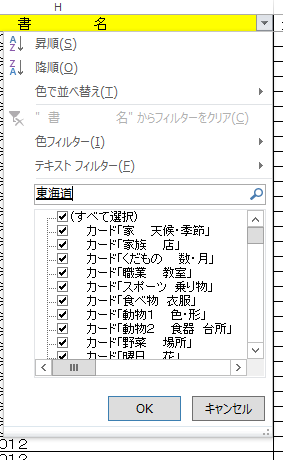 　　　　　　　　　　　　　　　　　　　　　　　　　　　クリックします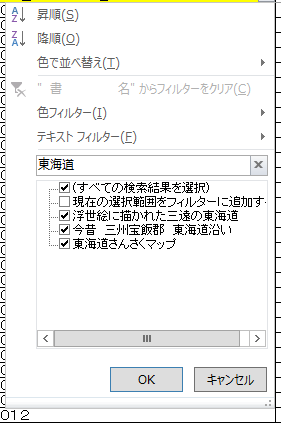 5　下のような検索結果が出ます。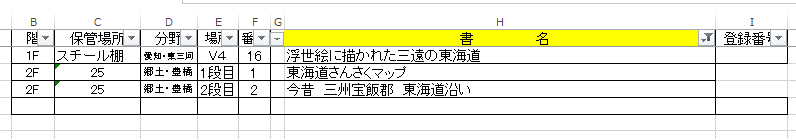 読み取り方は、　１階　スチール棚のV４（Vの棚の下から４段目）に「浮世絵に描かれた三遠の東海道」　２階　２５番棚の下から１段目に「東海道さんさくマップ」　２階　２５番棚の下から２段目に「今昔　三州宝飯郡　東海道沿い」　　の３冊があるということになります。元の画面に戻す方法を、次のページに記します。6　検索前の画面に戻すには、書名のフィルターボタンをクリックし、「すべて選択」にチェックを入れ、ＯＫボタンをクリックします。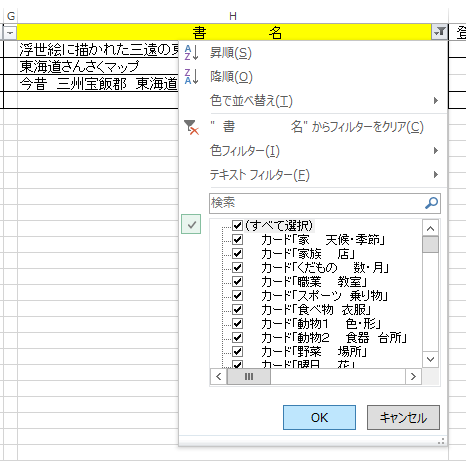 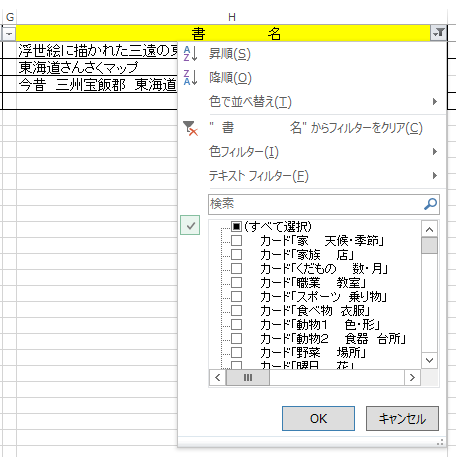 7　これで最初の画面に戻ります。